В соответствии со ст. 10 Федерального закона РФ от 03.11.2006 № 174-ФЗ «Об автономных учреждениях», постановлением администрации г. Сосновоборска от 24.11.2010 № 1556 «О создании муниципального автономного учреждения культуры Городской Дом культуры «Мечта» г. Сосновоборска путем изменения типа существующего муниципального бюджетного учреждения культуры городской Дом культуры «Мечта» г. Сосновоборска», на основании постановления администрации г.Сосновоборска от 26.04.2018 № 531 «О внесении изменений в Устав муниципального автономного учреждения культуры Городской Дом культуры «Мечта» г. Сосновоборска, руководствуясь ст. 26, 38 Устава города Сосновоборска Красноярского края, ПОСТАНОВЛЯЮУтвердить состав Наблюдательного совета муниципального автономного учреждения культуры Городской Дом культуры «Мечта» г. Сосновоборска согласно приложению 1 к настоящему постановлению.Признать утратившими силу постановления администрации города:от 21 июня 2018г. № 814 «Об утверждении состава наблюдательного совета муниципального автономного учреждения культуры Городской Дом культуры «Мечта» г. Сосновоборска»;от 28 ноября 2019 № 1867 «О внесении изменений в постановление администрации г. Сосновоборска от 21 июня 2018г. № 814»;от 7 июня 2022 № 856 «О внесении изменений в постановление администрации г. Сосновоборска от 21 июня 2018 года № 814»;от 16 марта 2023г. № 365 «О внесении изменений в постановление администрации г. Сосновоборска от 21 июня 2018г. № 814».Постановление вступает в силу со дня его подписания и подлежит размещению на официальном сайте администрации города Сосновоборска в сети Интернет. Контроль за исполнением постановления возложить на заместителя Главы города по социальным вопросам (Е.О. Романенко).Глава города Сосновоборска                                                                        А.С. КудрявцевПриложение 1 к постановлению администрации города №29 от 12.01.2024Состав Наблюдательного совета муниципального автономного учреждения культуры Городской Дом культуры «Мечта» г. Сосновоборска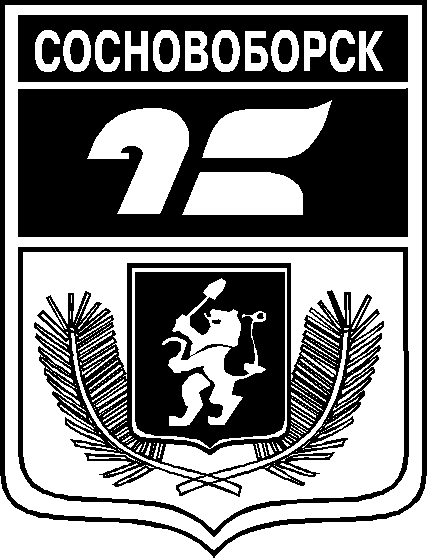 АДМИНИСТРАЦИЯ ГОРОДА СОСНОВОБОРСКАПОСТАНОВЛЕНИЕ 12 января 2024                                                                                                                          №29АДМИНИСТРАЦИЯ ГОРОДА СОСНОВОБОРСКАПОСТАНОВЛЕНИЕ 12 января 2024                                                                                                                          №29Романенко Екатерина Олеговна         - заместитель Главы города по социальным  вопросамБелянина Марина Владимировна- руководитель Управления культуры, спорта, туризма и молодежной политики администрации г.СосновоборскаСвентицкая Наталья Евгеньевна- руководитель  Управления градостроительства, имущественных и земельных отношений администрации г.СосновоборскаВетрова ЮлияАлександровна- методист МАУК ГДК «Мечта»Толстогузова Виктория Викторовна- зав.хозяйственным отделом МАУК ГДК «Мечта»Васильева ГалинаВасильевна- кассир билетный МАУК ГДК «Мечта»Березина Галина  Афанасьевна- общественный деятельШурукова Алевтина Петровна - общественный деятельЕгоров Алексей Юрьевич     - общественный деятель.